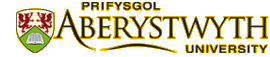 PURCHASE BY AN ELIGIBLE BODY OF MEDICAL, SCIENTIFIC OR VETERINARY ETC. EQUIPMENTPart 1 – to be completed by the purchaserI  ……………………………………………………………………………………………………………………………..  (Print full name)…………………………………………………………………………………………………………………………. (Status in University)of………………………………………………………………………………………………………………………………… (Department)Aberystwyth UniversityAberystwythSY23 3FLwhich is a research institution whose activities are not carried on for profit; declare that the above named organisation is buying / hiring* from:(Supplier name and address).………………………………………………………………………………………………………………….………………………………………………………………………………………………………………………………………………………………..the following : (description of goods)….………………………………………………………………………………………………….………………………………………………………………………………………………………………………………………………………………..[tick boxes           as appropriate]and is paying for this supply with funds provided entirely by a charity or from voluntary contributions.I also declare that the goods are to be directly used by the above named organisation solely for the purpose of:I have read the guidance in the Customs and Excise VAT Notice 701/6 and apply for zero-rating of the supply under Group 15, items 5 and 6 of the zero-rate Schedule to the VAT Act 1994………………………………………………………………………………… signed by Principal Investigator……………………. date………………………………………………………………………………… signed by Head of Department  ……………………. dateThe production of this certificate does not authorise the zero-rating of the supply. It is the supplier’s responsibility to ensure that the goods/services supplied are eligible before zero-rating them.Part 2 – for use by the supplierI have read the guidance in Customs and Excise VAT Notice 701/6 and agree that the goods/services described come within the category indicated............................................................................. 		(Signature and date)This certificate should be retained by the Supplier for production to its VAT Office.which I believe are:Medical equipmentSterilising equipmentScientific equipmentLaboratory equipmentComputer equipmentRefrigeration equipmentVideo equipmentParts or accessories of the equipment indicated aboveRepairs or maintenance of the equipment indicated aboveMedical researchMedical trainingMedical diagnosisMedical treatment     Veterinary research     Veterinary training     Veterinary diagnosis     Veterinary treatmentMedical researchMedical trainingMedical diagnosisMedical treatment     Veterinary research     Veterinary training     Veterinary diagnosis     Veterinary treatmentMedical researchMedical trainingMedical diagnosisMedical treatment     Veterinary research     Veterinary training     Veterinary diagnosis     Veterinary treatmentMedical researchMedical trainingMedical diagnosisMedical treatment     Veterinary research     Veterinary training     Veterinary diagnosis     Veterinary treatment